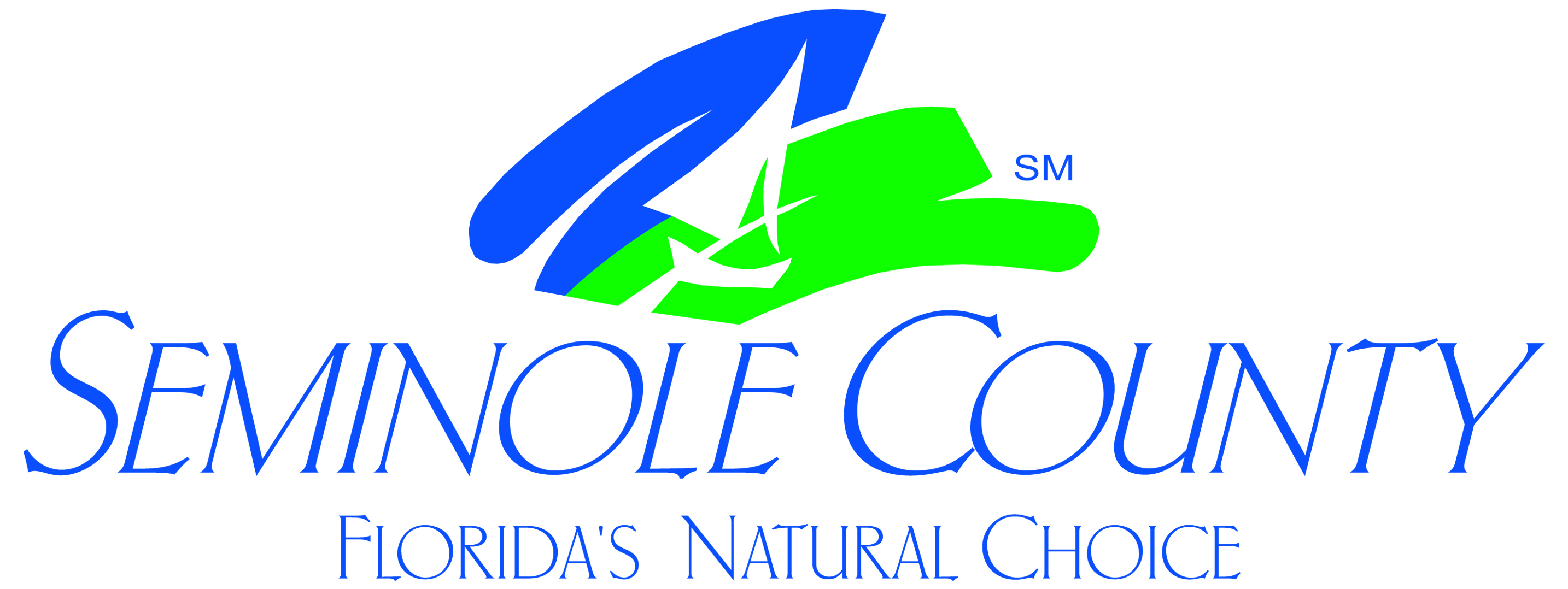 SEMINOLE COUNTY HURRICANE DISASTER RECOVERYPRE-SCREEN FORMThe intent of this pre-screening is to determine eligibility for homeowners applying for an insurance deductible grant for up to $15,000, whose primary residence was damaged as a result of a Hurricane.Homeowners meeting the Pre-Screen eligibility criteria will be contacted by the Community Development Division and scheduled an appointment to complete their application.  Eligibility will be conditional upon submittal of a complete application with all required documentation including but not limited to: proof of income, household composition, proof of insurance, and insurance claim, and proof of filing with FEMA._________________________________________________________________________________________________________Applicant Name                                                                                                                                         Date____________________________________________________________________________________________________________________Address____________________________________________________________________________________________________________________E-Mail Address                                                                                                                                           Contact Number